BÁO CÁO Kết quả thực hiện công tác tháng 6,7 năm 2022I. Kết quả thực hiện các nhiệm vụ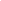    II. Kiến nghị, đề xuất:UBND QUẬN LONG BIÊNTRƯỜNG TIỂU HỌC THANH AMSố:       /BC- THTACỘNG  HÒA XÃ HỘI CHỦ NGHĨA VIỆT NAMĐộc lập – Tự do – Hạnh phúc                               Long Biên, ngày 19 tháng 7 năm 2022TTNội dung công việcThời gian thực hiệnNgười/bộ phận thực hiệnKết quả (Đánh giá kết quả thực hiện, nêu các sự việc bất thường…)ICông tác tuyên truyền và giáo dục đạo đức học sinh:1- Tuyên Truyền kế hoạch tuyển sinh năm học 2022-2023 và tổ chức công tác tuyên truyền tuyển sinh tại địa phương:6/2022HĐTS- Tuyên truyền bằng văn bản (niêm yết) tại bảng tin của nhà trường, các tổ dân phố, UBND phường Thượng Thanh.- Tuyên truyền trên cổng thông tin điện tử. Thông báo trên đài truyền thanh của Phường, các tổ dân phố.2- Tuyên truyền phòng chống dịch bệnh Covid-19, phòng bệnh mùa hè, an toàn vui chơi, phòng tránh đuối nước, thực hiện an toàn giao thông.Hàng ngàyTPT- Tuyên truyền qua cổng thông tin điện tử, đăng tải các thông điệp tuyên truyền trên trang Fanpage của nhà trường về phòng chống dịch bệnh mùa hè, phòng chống đuối nước...Nhà trường không có trường hợp vi phạm ATGT, đuối nước. 3- Phát động tháng cao điểm phòng chống ma tuý. báo cáo công tác phòng chống ma túy năm 2022.2/6/2022TPT- Tổ chức phát động tháng cao điểm phòng chống ma túy tới 100% cán bộ giáo viên, nhân viên trên cổng thông tin điện tử, Zalo.- Toàn trường thực hiện nghiêm túc việc phòng tránh tên nạn xã hội, không có CBGV, NV mắc tệ nạn xã hội; - Hoàn thành báo cáo công tác phòng chống ma túy định kì. Nộp báo cáo về Phòng GD&ĐT đúng thời gian quy định.4- Tuyên truyền, phòng chống thiên tai: Nhà trường phối hợp với UBND Phường, phổ biến các biện pháp phòng chống thiên tai, triển khai các biện pháp bảo đảm an toàn cho học sinh khi có thiên tai, đảm bảo an toàn trường học.4/6/2022TPT- Xây dựng, triển khai kế hoạch phòng chống thiên tai. Phổ biến các biện pháp, ứng phó thiên tai và khắc phục hậu quả sau thiên tai tới 100% cán bộ giáo viên, nhân viên. Tuyên truyền trên cổng thông tin, triển khai các biện pháp bảo đảm an toàn cho cán bộ giáo viên, nhân viên và học sinh khi có thiên tai. Thực hiện cắt, tỉa cây xanh đảm bảo an toàn trường học.5- Tuyên truyền hưởng ứng ngày môi trường thế giới: ngày 5 tháng 6 hàng năm được Chương trình Môi trường Liên hợp quốc (UNEP) chọn là ngày môi trường thế giới. Nhà trường tuyên truyền, vận động CBGVNV-HS nhà trường sử dụng tiết kiệm điện nước, hạn chế việc phát sinh các chất thải sinh hoạt hàng ngày, thực hiện vệ sinh môi trường tại nơi làm việc và tại địa phương, tham gia các cuộc thi do sở giáo dục phát động.  5/6/2022TPT- 100% cán bộ giáo viên, nhân viên hưởng ứng ngày môi trường thế giới. Cán bộ giáo viên, nhân viên và học sinh sử dụng tiết kiệm điện nước, hạn chế việc phát sinh các chất thải sinh hoạt hàng ngày, thực hiện vệ sinh môi trường tại nơi làm việc và tại gia đình, tập thói quen từ chối giảm thiểu, tái sử dụng, tái chế chất thải, đặc biệt là chất thải nhựa và đồ nhựa sử dụng một lần.- CBGV hưởng ứng tuần lễ quốc gia nước sạch và vệ sinh môi trường năm 2022 và chương trình “Tháng nói không với nhựa dùng một lần"- 100% CBGV tham gia cuộc thi “Biển, đảo Việt Nam, Hải phòng vươn ra biển lớn.6- Triển khai Tháng hành động vì trẻ em năm 2022 (01/6/2022– 30/6/2022) với chủ đề “Chung tay bảo vệ trẻ em, hãy lên tiếng phòng, chống xâm hại, bạo lực trẻ em”. Triển khai hoạt động hè 2022 đảm bảo theo đúng định hướng chỉ đạo của Trung ương, thành phố, quận…  về công tác p/c dịch covid 19;01/6/2022TPT- Xây dựng, triển khai kế hoạch Tổ chức tháng hành động vì trẻ em năm 2022 tới 100% cán bộ giáo viên, nhân viên và học sinh. Thực hiện tốt công tác phòng chống dịch Covid-19.- Lựa chọn thông điệp, khẩu hiệu truyền thông “Chung tay bảo đảm thực hiện quyền trẻ em, bảo vệ trẻ em trong thiên tai, dịch bệnh” để tuyên truyền trong tháng hành động vì trẻ em. Tham gia cuộc thi ngày hội sắc màu với chủ đề “Vững tin Việt Nam” đã gửi dự thi 15 tranh tiêu biểu.- Không có trường hợp vi phạm các quyền trẻ em trong nhà trường.7- Tiếp tục thực hiện tuyên truyền, phổ biến các biện pháp phòng chống thiên tai.5/7/2022TPT- Thực hiện tốt các biện pháp tuyên truyền, phòng chống thiên tai. Tổ chức kiểm tra việc sử dụng an toàn hệ thống điện, nước, cơ sở vật chất, PCCC, trang thiết bị, cây xanh trong nhà trường . 8- Tuyên truyền công tác phòng chống buôn bán người đến CBGV,  học sinh7/2022TPT- Tuyên truyền công tác phòng chống buôn bán người đến CBGV, NV và học sinh trong cuộc họp hội đồng sư phạm, đăng tải công thông tin điện tử.9- Tổ chức các hoạt động hướng tới kỉ niệm 75 năm ngày Thương binh Liệt sĩ (27/7/1947-27/7/2022).22/7/2022TPT, HS- Tổ chức cho học sinh dâng hương tại đài tưởng niệm phường Thượng Thanh.IICông tác chuyên môn:1- Tổ chức hướng dẫn học sinh tiếp tục ôn tập nội dung các môn học để củng cố những kiến thức – kĩ năng học sinh chưa nắm chắc; Tháng 6,7BGH, GV- Nhà trường xây dựng kế hoạch ôn tập và hướng dẫn học sinh tiếp tục ôn tập; công khai kế hoạch ôn tập để cha mẹ học sinh phối hợp quản lí học sinh trong thời gian học sinh nghỉ hè.2- Triển khai công tác tuyển sinh đúng tiến độ, đúng mục đích yêu cầu của công văn số 942/SGDĐT-QLT ngày 12/4/2022 v/v hướng dẫn tuyển sinh vào các trường mầm non, lớp 1, lớp 6 năm học 2022-2023; kế hoạch tuyển sinh của UBND quận Long Biên và kế hoạch tuyển sinh của nhà trường. Theo lịch riêngBan tuyển sinh- Nhà trường xây dựng kế hoạch và thành lập ban tuyển sinh được Phòng Giáo dục phê duyệt.- Thông báo bằng văn bản (niêm yết) tại bảng tin của nhà trường, các tổ dân phố, UBND Phường, cổng thông tin điện tử. - Chuẩn bị đầy đủ các điều kiện về CSVC (máy tính, đường mạng) và nhân sự (CB, GV, NV) để phục vụ công tác tuyển sinh.+ Hướng dẫn CMHS khi tham gia tuyển sinh trực tuyến, tuyển sinh trực tiếp thuận lợi.+ Tổng số học sinh tuyển sinh trực tuyến là 127; Hoàn thành nộp hồ sơ là 150. Còn thiếu so với chỉ tiêu là 25 học sinh.3- Thực hiện công văn số 999/SGDĐT-GDTrH ngày 19/4/2022 của Sở GD&ĐT Hà Nội v/v hướng dẫn triển khai bồi dưỡng đại trà các mô-đun năm 2022 đối với cán bộ quản lí, giáo viên  tiểu học, trung học cơ sở thực hiện chương trình giáo dục phổ thông 2018.Tháng 7, 8BGH, GV- Xây dựng và triển khai kế hoạch bồi dưỡng đại trà các mô-đun năm 2022 đối với Ban giám hiệu, giáo viên. Thực hiện mua phần mềm tài khoản LMS của Tổng công ty Giải pháp doanh nghiệp Viettel – Tập đoàn công nghiệp –Viễn thông Quân đội cho cán bộ quản lý, giáo viên. 4- CBGV tự đọc sách, nghiên cứu tài liệu có liên quan đến cấp học và lớp học được phân công giảng dạy; tham gia các lớp bồi dưỡng do Sở GD&ĐT HN, Phòng GD&ĐT Long Biên… Tháng 6,7CB, GV- 100% CBGV tự đọc sách, nghiên cứu tài liệu có liên quan đến lớp học được phân công giảng dạy. Tổ chức 02 chuyên đề(Trường học thông minh, Văn hóa ứng xử trong trường học, nghệ thuật khích lệ). Tổng số lượt người tham dự: 89.6- Tổ chức tập huấn giảng dạy sách giáo khoa lớp 3 đảm bảo thời gian và chất lượng.Tháng 7BGH, GV- 100% BGH, GV dạy lớp 3 năm học 2022-2023 tham gia tập huấn thay sách giáo khoa đúng thời gian, đảm bảo chất lượng. Tổ chức viết bài thu hoạch sau khi tập huấn. Lưu lại hồ sơ trong bồi dưỡng thường xuyên.7- Bồi dưỡng CNTT cho giáo viên Tháng 6,7 GV cốt cán- Thực hiện bồi dưỡng cho 05 giáo viên cốt cán về CNTT.IIICông tác Quản lý1- Tiếp tục phối hợp với TTYT, CHMS thực hiện công tác tiêm vắc xin phòng covid-19 cho học sinh theo chỉ đạo của UBND quận Long Biên.Tháng 6,7CBYT, GV- Nhà trường phối hợp với Trung tâm y tế phường Thượng Thanh, Phụ huynh học sinh, giáo viên thực hiện tiêm vắc xin phòng covid-19 cho học sinh. Tổng số học sinh tiêm mũi 1: 286; tổng số học sinh tiêm mũi 2: 1172- Đánh giá sự chuyên nghiệp của CBGVNV nhà trường theo hướng dẫn tại Quyết định số 401-QĐ/QU ngày 16/3/2022 của Quận ủy Long Biên.Tháng 6BGh, GV, NV- Tổ chức đánh giá chuyên nghiệp quý II năm 2022 theo đúng hướng dẫn, đảm bảo đúng các tiêu chí, đánh giá đúng, khách quan.3- Thực hiện quyết định số 1705/QĐ-UBND ngày 20/5/2022 của UBND Thành phố Hà Nội v/v phê duyệt danh mục sách giáo khoa lớp 3 sử dụng trong các cơ sở giáo dục phổ thông trên địa bàn thành phố Hà Nội.Tháng 6Hội đồng lựa chọn SGK- Thực hiên lựa chọn sách giáo khoa lớp 3 năm học 2022-2023 theo đúng quy trình và tiêu chí lựa chọn sách do UBND Thành phố Hà Nội ban hành. Nhà trường đã lựa chọn bộ sách giáo khoa “Kết nối tri thức với cuộc sống” do Nhà xuất bản Giáo dục Việt Nam phát hành.4- Thực hiện “3 công khai” về cơ sở vật chất, đội ngũ, chất lượng năm học 2021 - 2022. Tháng 6BGH, VP- Thực hiện ba công khai tại nhà trường theo Thông tư 36/2017/TT-BGDĐT (thực hiện đầy đủ “3 công khai” về CSVC, Đội ngũ GV, Chất lượng năm học 2021 – 2022) trên Cổng TTĐT, Bảng tin, đảm bảo đúng thời gian quy định. 5- Tiếp tục thực hiện nghiêm túc việc quản lí dạy thêm học thêm theo đúng quy định của TT 17/2012/TT-BGDĐT ngày 16/5/2012.Tháng 6,7BGH, CTCĐ, TBTTND,- 100 % giáo viên thực hiện tốt quy định về dạy thêm học thêm, không có giáo viên nào vi phạm.- 100% giáo viên kí cam kết thực hiện đúng quy định về dạy thêm, học thêm, không dạy trước chương trình đối với học sinh chuẩn bị vào lớp 16- Công tác tự đánh giá: Hoàn thiện hồ sơ tự đánh giá theo thông tư 17/2018/TT – BGDĐT; đón đoàn kiểm tra của Phòng GD&ĐT.Tháng 7CBGV, NV- Hoàn thành báo cáo tự đánh giá, mã minh chứng năm học 2021-2022- Hoàn thành hồ sơ tự đánh giá theo thông tư 17/2018/TT – BGDĐT.   7- Tạo điều kiện để CBGVNV nghỉ hè đúng chế độ. Tháng 6,7GV- 100% cán bộ giáo viên nhân viên thực hiện nghỉ hè đúng chế độ quy định.8- Sửa chữa, mua sắm CSVC trang thiết bị theo kế hoạch của trường và chỉ đạo của cơ quan quản lí để chuẩn bị cho năm học mới. Tháng 7GV, KT, BV- Đã thực hiện kiểm kê tài sản, đề xuất mua sắm, sửa chữa CSVC trang thiết bị phục vụ cho năm học mới.- Phối hợp với Ban dự án, Công ty Phú Nguyên hoàn thành các công trình trước ngày 15/8/2022.9- Tăng cường quản lí an ninh trường học, giữ gìn cơ sở vật chất, khung cảnh sư phạm trong hè. Tiếp tục triển khai kế hoạch “Hành động vì nhà trường xanh - sạch - đẹp - văn minh - hạnh phúc”. Tháng 6,7CBGV,NV- Xây dựng, triển khai kế hoạch công tác an ninh và vệ sinh khung cảnh sư phạm trong hè. Trường đảm bảo an toàn an ninh trật tự. Thực hiện tốt kế hoạch “Hành động vì nhà trường xanh - sạch - đẹp - văn minh - hạnh phúc”.10- Tuyên truyền hưởng ứng ngày dân số thế  giới 11/7; tăng cường phổ biến giáo dục thực hiện công tác dân số kế hoạch hoá gia đình trong CBGVNV.Tháng 6,7BCHCĐ- Cán bộ giáo viên, nhân viên và học sinh thực hiện tốt công tác dân số kế hoạch hoá gia đình. Không sinh con thứ 311- Phát động Cuộc thi ảnh “Dấu ấn Công đoàn và Người lao động Thủ đô” năm 2022 20/7BCHCĐ- Nộp 01 ảnh với tên tác phẩm “Cô ươm mầm ước mơ cho đời” của tác giả Lê Thị Hương về LĐLĐ đúng thời hạn quy định.12- Thăm gia đình thương binh liệt sĩ có công với cách mạng nhân kỉ niệm (27/7/1947-27/7/2022) (Gia đình: Đ/c Xuân, Hằng)27/7BCHCĐ- Thăm 02 gia đình thương binh liệt sĩ nhân kỉ niệm 27/7 với số tiền 1.000.000 đồng.TTNội dung vướng mắc, kiến nghị Đề xuất hướng giải quyếtGhi chú1KhôngNơi nhận:- Phòng GD&ĐT: để b/c;- Các CBGVNV: để biết;- Lưu VP.HIỆU TRƯỞNGNguyễn Thị Thúy Vân 